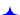 Oferta  na 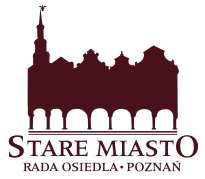 Organizację wydarzenia kulturalnego na terenie Osiedla Stare MiastoEdycja 2020Do wniosku dołączono:Status Oferenta:Status Oferenta:Status Oferenta:Status Oferenta:=== część informacyjna ===stowarzyszeniefundacjazwiązek wyznaniowy=== część informacyjna ===kościółparafiaspółdzielnia socjalna=== część informacyjna ===Dane identyfikacyjne  Oferenta:Dane identyfikacyjne  Oferenta:Dane identyfikacyjne  Oferenta:Dane identyfikacyjne  Oferenta:=== część informacyjna ===NazwaNazwaNazwaNazwa=== część informacyjna ====== część informacyjna ===Adres siedziby:Adres siedziby:Adres siedziby:Adres siedziby:=== część informacyjna ====== część informacyjna ===Telefon kontaktowy:Telefon kontaktowy:Telefon kontaktowy:Telefon kontaktowy:=== część informacyjna ====== część informacyjna ===Adres e-mail:Adres e-mail:Adres e-mail:Adres e-mail:=== część informacyjna ====== część informacyjna ===Numer identyfikacyjny   KRS oraz REGON :Numer identyfikacyjny   KRS oraz REGON :Numer identyfikacyjny   KRS oraz REGON :Numer identyfikacyjny   KRS oraz REGON :=== część informacyjna ====== część informacyjna ===Urząd Skarbowy:Urząd Skarbowy:Urząd Skarbowy:Urząd Skarbowy:=== część informacyjna ====== część informacyjna ===Tytuł przedsięwzięcia:=== część merytoryczna ====== część merytoryczna ===Miejsce organizacji przedsięwzięcia ( adres i opis lokalu)=== część merytoryczna ====== część merytoryczna ===Opis przedsięwzięcia:=== część merytoryczna ====== część merytoryczna ===Cele przyświecające organizacji przedsięwzięcia:=== część merytoryczna ====== część merytoryczna ===Opis grup docelowych przedsięwzięcia:=== część merytoryczna ====== część merytoryczna ===Harmonogram przedsięwzięcia  - realizacja winna być  w ciągu  nie dłuższym  niż 90 dni  w okresie od 15.02. 2020 r. do 31.12.2020 r.=== część merytoryczna ====== część merytoryczna ===Wnioskowana kwota:=== część finansowa ====== część finansowa ===Kosztorys – przewidzianych kosztów realizacji  przedsięwzięcia ( nie można planować zakupu środków trwałych )=== część finansowa ====== część finansowa ===Pozostałe źródła finansowania Przedsięwzięcia:=== część finansowa ====== część finansowa ===Oświadczam, że jestem autorem i właścicielem oferowanego  przedsięwzięcia  i przysługuje mi pełny zakres majątkowych i niemajątkowych praw autorskich Oświadczam, że będę realizatorem działań przedstawionych w ofercieData :Podpis  oferentaPodpis osoby przyjmującej: